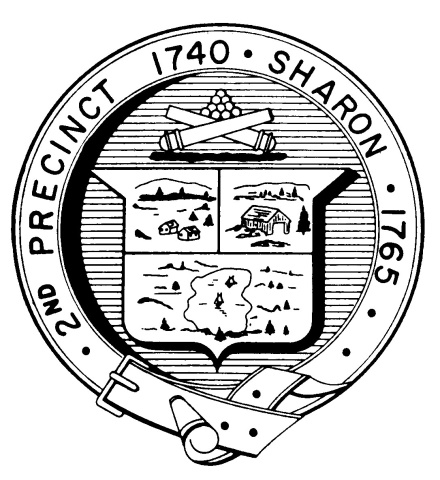 TOWN OF SHARONMEETING NOTICEPOSTED IN ACCORDANCE WITH THE PROVISIONS OF M.G.L. CHAPTER 39 SECTION 23A AS AMENDED.FINANCE COMMITTEEWednesday, January 8, 20207:00 p.m.Sharon Middle School, 75 Mountain StreetAGENDASharon Schools Fiscal Update to the School Committee and Finance Committee - Q2 Budget ReportThe Finance Committee will be attending the Sharon School Committee meeting and part of a joint committee discussion for this agenda item.Next meetings: 	January 27th February 10th February 24thNote: Items may not be discussed in the order listed or at the specific time estimated.  Times are approximate.The meeting likely will be broadcast and videotaped for later broadcast by Sharon Community Television